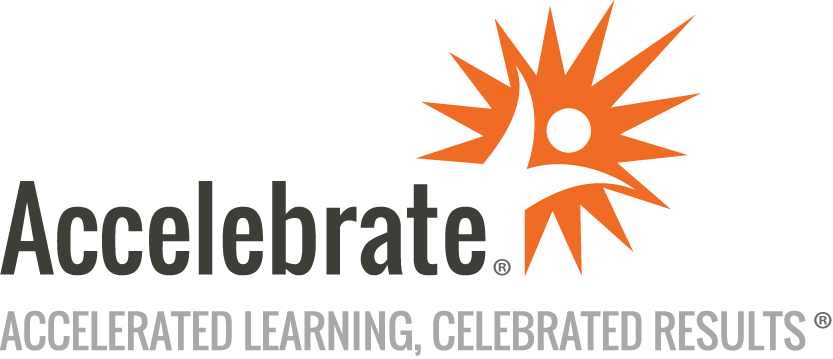 Microsoft Fabric Analytics Engineer (DP-600)Course Number: MOC-DP-600
Duration: 4 daysOverviewThis Microsoft Fabric Analytics Engineer training (Microsoft course DP-600) teaches attendees the methods and practices for implementing and managing enterprise-scale data analytics solutions using Microsoft Fabric. Students learn how to use Microsoft Fabric components, including lakehouses, data warehouses, notebooks, dataflows, data pipelines, and semantic models, to create and deploy analytics assets.PrerequisitesAttendees should have achieved PL-300 certification or have similar experience using Power BI for data transformation, modeling, visualization, and sharing. Also, learners should have experience building and deploying data analytics solutions at the enterprise level.MaterialsAll Microsoft training students receive Microsoft official courseware.For all Microsoft Official Courses taught in their entirety that have a corresponding certification exam, an exam voucher is included for each participant.Software Needed on Each Student PCAttendees will not need to install any software on their computer for this class. The class will be conducted in a remote environment that Accelebrate will provide; students will only need a local computer with a web browser and a stable Internet connection. Any recent version of Microsoft Edge, Mozilla Firefox, or Google Chrome will be fine.ObjectivesDescribe end-to-end analytics in Microsoft FabricDescribe Fabric admin tasksNavigate the admin centerManage user accessDescribe Dataflow capabilities in Microsoft FabricCreate Dataflow solutions to ingest and transform dataInclude a Dataflow in a pipelineIngest external data to Fabric lakehouses using SparkConfigure external source authentication and optimizationLoad data into lakehouse as files or as Delta tablesDescribe pipeline capabilities in Microsoft FabricUse the Copy Data activity in a pipelineCreate pipelines based on predefined templatesRun and monitor pipelinesDescribe core features and capabilities of lakehouses in Microsoft FabricCreate a lakehouseIngest data into files and tables in a lakehouseQuery lakehouse tables with SQLDescribe the principles of using the medallion architecture in data managementApply the medallion architecture framework within the Microsoft Fabric environmentAnalyze data stored in the lakehouse using DirectLake in Power BIDescribe best practices for ensuring the security and governance of data stored in the medallion architectureConfigure Spark in a Microsoft Fabric workspaceIdentify suitable scenarios for Spark notebooks and Spark jobsUse Spark dataframes to analyze and transform dataUse Spark SQL to query data in tables and viewsVisualize data in a Spark notebookUnderstand Delta Lake and delta tables in Microsoft FabricCreate and manage delta tables using SparkUse Spark to query and transform data in delta tablesUse delta tables with Spark structured streamingLearn different strategies to load data into a data warehouse in Microsoft FabricLearn how to build a data pipeline to load a warehouse in Microsoft FabricLearn how to load data in a warehouse using T-SQLLearn how to load and transform data with dataflow (Gen 2)Use SQL query editor to query a data warehouse.Explore how visual query editor works.Learn how to connect and query a data warehouse using SQL Server Management StudioMonitor capacity unit usage with the Microsoft Fabric Capacity Metrics appMonitor current activity in the data warehouse with dynamic management viewsMonitor querying trends with query insights viewsDescribe the importance of building scalable data modelsImplement Power BI data modeling best practicesUse the Power BI large dataset storage formatUnderstand how model relationships workSet up relationshipsUse DAX relationship functionsUnderstand relationship evaluationOptimize queries using a performance analyzerTroubleshoot DAX performance using DAX StudioOptimize a data model using Tabular EditorOutlineIntroduction to end-to-end analytics using Microsoft Fabric Explore end-to-end analytics with Microsoft FabricData teams and Microsoft FabricEnable and use Microsoft FabricAdminister Microsoft Fabric Understand the Fabric ArchitectureUnderstand the Fabric administrator roleManage Fabric securityGovern data in FabricIngest data with Dataflows Gen2 in Microsoft Fabric Understand Dataflows Gen2 in Microsoft FabricExplore Dataflows Gen2 in Microsoft FabricIntegrate Dataflows Gen2 and Pipelines in Microsoft FabricIngest data with Spark and Microsoft Fabric notebooks Connect to data with SparkWrite data into a lakehouseConsider uses for ingested dataUse data factory pipelines in Microsoft Fabric Understand pipelinesUse the Copy Data activityUse pipeline templatesRun and monitor pipelinesGet started with lakehouses in Microsoft Fabric Explore the Microsoft Fabric lakehouseWork with Microsoft Fabric lakehousesExplore and transform data in a lakehouseOrganize a Fabric lakehouse using medallion architecture design Describe medallion architectureImplement a medallion architecture in FabricQuery and report on data in your Fabric lakehouseConsiderations for managing your lakehouseUse Apache Spark in Microsoft Fabric Prepare to use Apache SparkRun Spark codeWork with data in a Spark dataframeWork with data using Spark SQLVisualize data in a Spark notebookWork with Delta Lake tables in Microsoft Fabric Understand Delta LakeCreate delta tablesWork with delta tables in SparkUse delta tables with streaming dataGet started with data warehouses in Microsoft Fabric Understand data warehouse fundamentalsUnderstand data warehouses in FabricQuery and transform dataPrepare data for analysis and reportingSecure and monitor your data warehouseLoad data into a Microsoft Fabric data warehouse Explore data load strategiesUse data pipelines to load a warehouseLoad data using T-SQLLoad and transform data with Dataflow Gen2Query a data warehouse in Microsoft Fabric Use the SQL query editorExplore the visual query editorUse client tools to query a warehouseMonitor a Microsoft Fabric data warehouse Monitor capacity metricsMonitor current activityMonitor queriesUnderstand scalability in Power BI Describe the significance of scalable modelsImplement Power BI data modeling best practicesConfigure large datasetsCreate Power BI model relationships Understand model relationshipsSet up relationshipsUse DAX relationship functionsUnderstand relationship evaluationUse tools to optimize Power BI performance Use Performance analyzerTroubleshoot DAX performance by using DAX StudioOptimize a data model by using Best Practice AnalyzerEnforce Power BI model security Restrict access to Power BI model dataRestrict access to Power BI model objectsApply good modeling practices